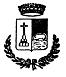 COMUNE DI CREMOSANOPROVINCIA DI CREMONAORIGINALECodice ente		10740 4DELIBERAZIONE N. 101del 17-12-2020VERBALE DI DELIBERAZIONE DELLA GIUNTA COMUNALEOGGETTO: APPROVAZIONE PIANO PERFORMANCE ANNO 2020.             L’anno  duemilaventi addì  diciassette del mese di dicembre alle ore 22:00 nella sala delle adunanze, in modalità videoconferenza e/o videochiamata, previa osservanza di tutte le formalità prescritte dalla vigente legge comunale e provinciale, sono stati convocati a seduta per oggi i componenti la Giunta Comunale. Al1'appello risultano:						Totale presenti    3							Totale assenti      0Partecipa alla adunanza il Segretario Comunale Sig.ra BONOLDI DOTT.SSA ELVIRA NELLY presente in modalità videoconferenza e/o videochiamata, il quale provvede alla redazione del presente verbale.Essendo legale il numero degli intervenuti, il Sig.  RAFFAELE PERRINO nella sua qualità di SINDACO assume la presidenza e dichiara aperta la seduta per la trattazione dell'argomento indicato in oggetto.Oggetto: APPROVAZIONE PIANO PERFORMANCE ANNO 2020.VISTA la Deliberazione di Consiglio Comunale n° 08 del 08.06.2020 avente per oggetto “Approvazione del Documento Unico di Programmazione (DUP) 2020-2022”, esecutiva ai sensi di legge;VISTA la Deliberazione di Consiglio Comunale n° 09 del 08.06.2020 avente per oggetto “approvazione bilancio di previsione per gli esercizi 2020-2021-2022 a seguito di emergenza epidemiologica”;DATO che si rende necessario procedere alla definizione della parte operativa del Bilancio Comunale comprendente l’individuazione, in coerenza con il DUP approvato degli obiettivi operativi da raggiungere e degli obiettivi strategici assegnati;CONSIDERATO che in detto documento dovranno essere conseguentemente specificati gli obiettivi esecutivi dei quali occorre dare rappresentazione in termini di processo, in termini dei risultati attesi e in termini di risorse finanziare – anche aggiuntive - necessarie per il raggiungimento degli obiettivi declinati;CONSIDERATO che, nello specifico l'articolo 169, comma 3-bis del D.lgs. n°267/00 ha previsto un documento unico di programmazione, deliberato in coerenza con il Bilancio di Previsione che unifichi in maniera organica il Piano Dettagliato degli Obiettivi con il Piano delle Performance di cui all'art. 10 del D.Lgs. 150/09;PREMESSO che, in base alle linee guida enunciate dall’ANAC con delibere n°89/10 e n°122/10, il Piano degli Obiettivi costituisce l’impianto del Piano delle Performance, di cui al D.Lgs 150/09 ed in particolare:-	Gli obiettivi strategici ed operativi diventano funzionali a rappresentare le performance attesa con riferimento agli impatti sui bisogni dei portatori di interesse;-	Gli obiettivi esecutivi rappresentano i risultati attesi di breve periodo propedeutici al raggiungimento degli impatti programmati e generano gli output dell’azione amministrativa;-	In conformità alle citate disposizioni normative, il Piano delle Performance, individuato dall’articolo 12 comma 1 del D.Lgs n°150/09, è il documento programmatico che descrive gli obiettivi e gli indicatori per la misurazione e la valutazione della performance dell’Amministrazione (Performance di Ente) e delle sue strutture (performance individuale e di gruppo);-	La rilevazione e l’analisi dei risultati raggiunti, anche con riferimento ai soggetti responsabili della realizzazione di tali obiettivi, oltre che degli scostamenti rispetto agli obiettivi prefissati costituisce il momento conclusivo del ciclo delle performance, momento cui è connessa la effettiva possibilità di erogare, in tutto o in parte, le quote di salario accessorio a tale titolo destinate;ATTESO che:-  La L.150/2009 c.d. riforma Brunetta ha introdotto le categorie delle performance individuale ed organizzative quali “nuove” voci retributive del trattamento accessorio di cui all’articolo 45 del D.Lgs. 165/01;-	Per performance, pure in mancanza di una esplicita definizione normativa, si intende un insieme complesso di risultati quali la produttività, l’efficienza, l’efficacia, l’economicità e l’applicazione e l’acquisizione di competenze: le performance tende al miglioramento nel tempo della qualità dei servizi, delle organizzazioni e delle risorse umane e strumentali;Che occorre anche far riferimento alle modifiche introdotte in tema di meccanismi di distribuzione delle risorse destinate a remunerare le performance e dei criteri di rendicontazione, preordinati a garantire che a valutazioni differenziate delle performance corrispondano trattamenti economici differenziati;DATO ATTO che la deliberazione ANAC evidenzia che la coerenza tra il Piano della performance e il P.T.P.C. può essere orientata tra due profili:a)le politiche sulla performance contribuiscono alla costruzione di un clima organizzativo che favorisce la prevenzione della corruzione;b)le misure di prevenzione della corruzione devono essere tradotte in obiettivi organizzativi e individuali e assegnati agli uffici e i loro dirigenti;CONSIDERATO CHE il Piano della performance 2020-2022 è stato orientato alla semplificazione e all’integrazione con i principi di trasparenza, integrità e prevenzione della corruzione;RICHIAMATO il D.Lgs.n.33/2013, come modificato dal D.Lgs.n. 97/2016, che ha modificato la disciplina recata dall’art.11 del D.Lgs.n.150/2009, anche al fine di coordinare i contenuti del programma con quelli del P.T.P.C. e del Piano della Performance;RICHIAMATA la delibera di G.C. n. 07 del 07.02.2020 con la quale è stato approvato il P.T.P.C 20202022;VISTO il Piano come proposto dal Segretario Comunale;CONSIDERATO che il nuovo contratto nazionale di lavoro relativo al personale non dirigente del comparto Funzioni Locali, sottoscritto in data 21/05/2018 prevede, in modo espresso, la possibilità di correlare gli incentivi del personale anche al conseguimento di obiettivi di mantenimento dei livelli di performance o qualità dei servizi;VISTO il Contratto Collettivo Nazionale di Lavoro sottoscritto in data 21.05.2018 relativo al personale non dirigente del comparto Funzioni Locali, con particolare riferimento all’art. 67, commi 3, 4 e 5 relativi alla possibilità di incrementare le risorse decentrate con risorse di natura variabile;VERIFICATO che non sussiste obbligo di astensione per i responsabili di cui all’art.49 del D.Lgs.n.267/00 e s.m.i. nel caso di specie, e che gli stessi non si trovano in posizione di conflitto d’interesse ai sensi del Piano Triennale di Prevenzione della Corruzione adottato con delibera n. 08/2019;Con voti favorevoli unanimi, espressi in modalità videoconferenza e/o videochiamata:D E L I B E R A1) Di approvare il Piano triennale della Performance 2020-2022 come proposto dal Segretario Comunale, che viene allegato al presente atto per farne parte integrante e sostanziale;2) Di dare atto che il DUP 2020-2022, approvato con la delibera del Consiglio Comunale n.  08 del 08.06.2020, definisce gli obiettivi gestionali per esercizio 2020 nell’ambito dei programmi obiettivi settoriali;3) Di dare atto che il Piano ha valenza triennale salvo adeguamento annuale;4) Di provvedere alla trasmissione del Piano Triennale 2020-2022: 
a) alle OO.SS.-RSU per la doverosa informazione; 
b) all’O.I.V. per la validazione;5) Di disporre la pubblicazione del Piano Triennale della performance 2020-2022 sul sito istituzionale dell’Ente nella sezione “Amministrazione Trasparente- Performance- Piano della Performance”;********************Successivamente, con separata votazione unanime, si dichiara immediatamente eseguibile il presente provvedimento ai sensi dell’art. 134 Comma 4 del D.Lgs 267/00.COMUNE DI CREMOSANOPROVINCIA DI CREMONADELIBERAZIONE GIUNTA COMUNALE N. 101 DEL 17-12-2020OGGETTO: APPROVAZIONE PIANO PERFORMANCE ANNO 2020.Vista la deliberazione in oggetto descritta e relativa istruttoria, si esprimono i seguenti pareri: Parere di regolarità tecnica FavorevoleIl responsabile del Servizio(DOTT.SSA ELVIRA NELLY BONOLDI)Cremosano, 17.12.2020 Il presente verbale viene così sottoscritto:===========================================================RELAZIONE DI PUBBLICAZIONE Cremosano li,           ……………….La suestesa deliberazione:Ai sensi dell'art.124, comma 1°, D. Lgs. 18/08/2000, N.ro 267, viene oggi pubblicata all'Albo Pretorio per 15 giorni consecutivi.è stata comunicata in data odierna ai Capigruppo Consiliari ai sensi dell’art. 125 del D.Lgs 18/08/2000 N.  elenco.Il Segretario Comunale===========================================================CERTIFICATO DI ESECUTIVITA' (Art. 134 D. Lgs. 18/08/2000, N.ro 267)Si certifica che la presente deliberazione è divenuta esecutiva ai sensi di legge:Decorsi 10 giorni dalla pubblicazione in data                         Cremosano li,           			Il Segretario Comunale===========================================================RAFFAELE PERRINOPresente in modalità videconferenza e/o videochiamataSINDACOMARCO FORNAROLIPresente in modalità videconferenza e/o videochiamataVICE SINDACOMARA MANZONIPresente in modalità videconferenza e/o videochiamataASSESSOREDELIBERA N. 101DEL 17-12-2020Il PresidenteIl Segretario Comunale RAFFAELE PERRINOBONOLDI DOTT.SSA ELVIRA NELLY